Сценарий мероприятия к 110-летию со дня рождения А.Л. Барто«С рожденья и на всю жизнь!»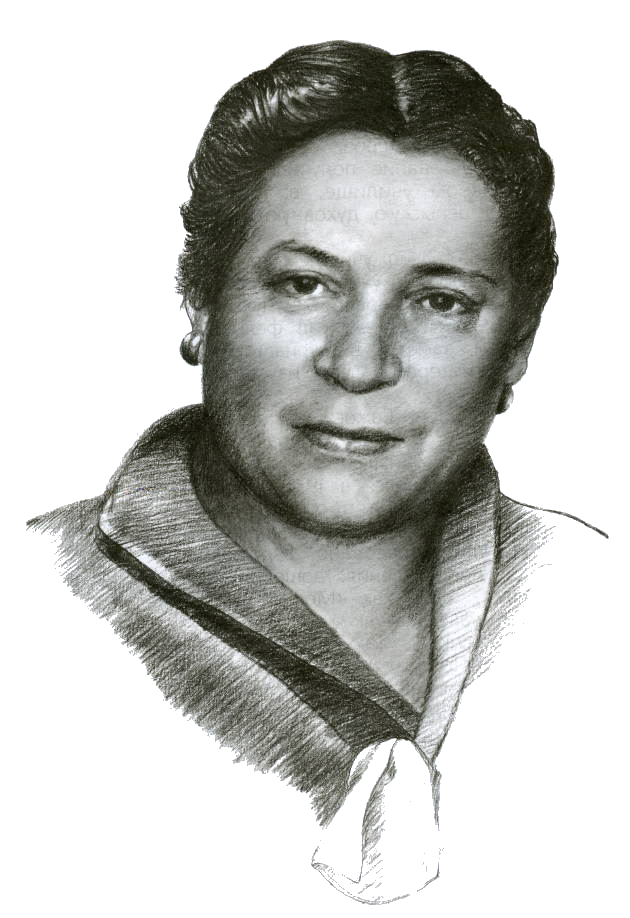 Аудитория: дети 2-4 лет и их родители.Зал украшен воздушными шарами и игрушками.В зал входят ведущие: мальчик и девочка.Девочка: Здравствуйте, друзья! Меня зовут Маринка, а это мой младший брат – Андрюша.Мальчик: Здравствуйте!Девочка: Мы пригласили Вас, чтобы рассказать о нашем друге Агнии Львовне Барто.Мальчик: Да, да и не удивляйтесь, что мы маленькие дети называем Агнию Львовну своим другом.Девочка: Ведь как же иначе! Агния Барто писала о нас стихи, писала для нас и всегда относилась к детям, как к своим лучшим друзьям.Звенели птичьи голоса,В саду цвела сирень,Весной Андрюша родилсяВ один хороший день.Гордится мальчиком отец,А Света -Ей шесть лет -Кричит братишке: - Молодец,Что родился на свет!Девочка: Так какая же она была – Агния Львовна Барто? Давайте посмотрим.Показ презентации.Мальчик: Маринка, а я тоже кое что придумал! Слушай!Наша Таня громко плачет:Уронила в речку мячик.- Тише, Танечка, не плачь:Не утонет в речке мяч.Девочка: Эх ты, Андрюша, это стихотворение - Агния Львовна написала для своей дочери.Мальчик: Да, а я придумал игру. Ребята, давайте поиграем!Игра: не урони мяч. (на полу расстелено полотно синей ткани, имитирующее речку. Дети разбиваются на пары и бросают друг другу мячи. Цель игры – не уронить мяч в реку.)Девочка: Ребята, а какие стихи Агнии Барто знаете вы?Дети читают стихи.Девочка: Ребята, давайте посмотрим как свои стихи читала сама Агния Львовна!Показ фильма: А. Барто читает стихиМальчик: А я пока слушал стихи, придумал еще одну игру и называется она «Бычок». Готовы поиграть?Игра: «Бычок». (На полотно синей ткани ложится дощечка, шириной 10-15см. Цель: пройти по доске и не упасть в реку.) Девочка: Стихи Агнии Барто любили читать наши дедушки и бабушки, мамы и папы, любим читать и мы.Мальчик: А знаешь, Маринка, я думаю, что стихи Агнии Львовны будут читать и через сто и даже через двести лет.Девочка: Конечно, ведь и через сто и двести лет будут дети, а дети будут играть и учиться, плакать и смеяться, жить и любить.Видео: стихотворение о первой любви.Девочка: друзья, пришла пора прощаться. Сегодня мы рассказали вам об Агнии Львовне Барто – известной детской поэтессе и верим, что теперь Агния Львовна со своими стихами станет и вашим хорошим другом!Мальчик и девочка вместе: до свидания!Уходят.